Regulamin organizacyjny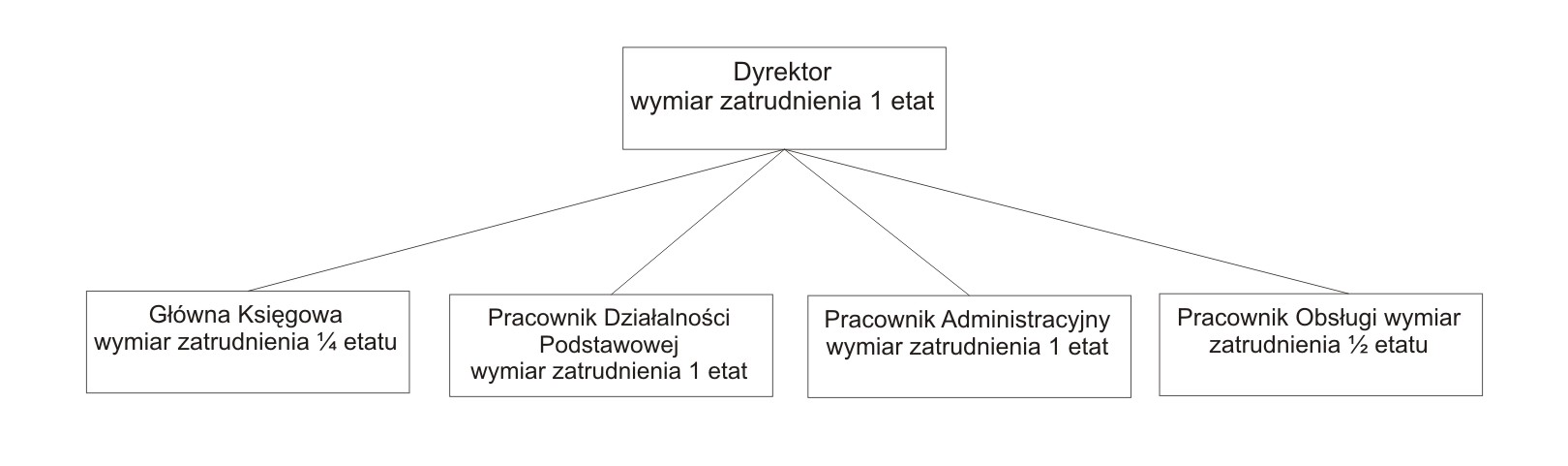 